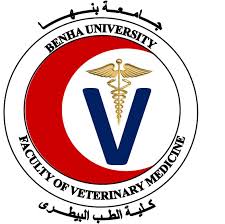 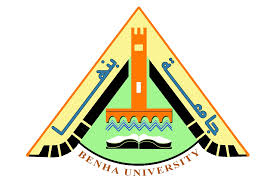 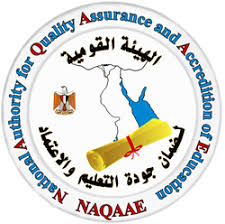 Effect of zinc oxide nanoparticles on Staphylococcus aureus  
         isolated from cowsʼ mastitic milk¹Ashraf,A.Abd EL-Tawab,² Nahla,A.S.Abo El-Roos and ²Asmaa,A.M.El-Gendy¹Bacteriology, Immunology and Mycology Dep., Fac. Vet. Med. Benha univ.²Animal Health Reasearch Institute“ Shebin El- Kom branch”ABSTRACT   The current spreading of nanomaterial applications supports the search for further possible functions of theses diminutive particles. The antibacterial potentiality of zinc oxide (ZnO) nanoparticles (NPs) against S. aureus causing mastitis was evaluated using qualitative and quantitative assays. These tests were performed in nutrient broth and nutrient agar following standard methods. In addition, the effect of different concentrations of ZnO nanoparticles on the growth of S. aureus was measured.MIC was determined using six different  concentrations of ZnO nanoparticles including  16,  8,  4,  2,  1  and  0.5 mg/ml.  The  MIC  value S. aureus  was  0.5  mg/ml.  The  results  showed that ZnO  nanoparticles have  antibacterial  inhibition  zone  of 29 mm at  the  concentration  of 10 mg/ml against S. aureus., and the antibacterial  activity of ZnO nanoparticles  increased  with  increasing  powder  concentration in vitro.         Key word: ZnO nanoparticle, Staphylococcus aureus, minimum inhibitory concentration (MIC).INTRODUCTIONRecently,  nanotechnology  has  become  increasingly  important in  the  biomedical  and  pharmaceutical  areas  as  alternative  antimicrobial  strategy  due  to  re-emergence  infectious  diseases  and  the appearance of  antibiotic-resistant  strains  among a variety of disease-causing bacteria pose a serious threat to public health worldwide (Desselberger, 2000 ).	Mastitis is an important disease affecting dairy animals resulting in high economic losses to dairy producers and dairy industry as a whole estimated by 1.7 billion dollars anally in USA (Crist et al., 1997), so it is considered to be the most costly disease all over the world (Sory et al., 2005). These high losses are due to reduction in milk yield, milk becomes unfit for human consumption and treatment with costly antibiotics with cure rate 60% in field condition with a problem of  milk residues (Correa and Marine, 2002) and culling of infected animals and in some cases may end by death of the animal. (Santos et al., 2004).  The economic impact of clinical mastitis has been estimated to be about 33–38% of the total health cost for dairy herds( Fourichon et al., 2001).     Resistance of mastitis pathogens to antimicrobial agents is a well-documented challenge in dairy cows. Numerous studies have determined the antibacterial susceptibility patterns of bacteria isolated from mastitis worldwide
( Tenhagen et al., 2006). S. aureus causes different animal pathologies. In particular, it is involved in intramammary infections in cows causing economic losses and milk-safety problems (Taverna et al.,2007). Regarding the public health hazardes, S. aureus is a commensal organism and versatile pathogen in animals and human. It produces a broad spectrum of surface components (proteins and capsular polysaccharides) and exotoxins, they have virulence factors involved in the pathogenesis of bovine mastitis as these toxins and products are injurious to the milk producing cells of the mammary gland and impair the gland's immune defense mechanisms (Taverna et al., 2007).     Staphylococci are facultative anaerobes that grow by aerobic respiration or by fermentation that yields principally lactic acid. They are small Gram-positive 0.5-1.5 µm spherical bacteria that occur in microscopic clusters resembling grapes and occasionally encapsulated (more virulent) (Todar ,2005).    Nanoparticles (NPs) are one of the promising and useful antibacterial agents that could possibly be applied in threaputics.         ZnO NPs are unique in that they are not only stable under high temperatures and pressures  , but they are also generally regarded as safe (GRAS) for human beings and animals relative to organic materials (Sawai 2003; Fu et al.,  2005).     Zinc oxide NPs are inorganic antibacterial agents used in the pharmaceutical and medical industries.  ZnO NPs have a significant potential for a wide range of biological applications, including as an antifungal and antibacterial agent for antibiotic resistant organisms and for preventing infections. Recent studies  have demonstrated the antimicrobial activities of ZnO NPs to pathogenic microorganisms , including Escherichia coli O157:H7, Staphylococcus aureus,Streptococcus pyogenes, Listeria monocytogenes, Salmonella Enteritidis, Salmonella  Typhimurium, Bacillus cereus, Campylobacter jejuni, Botrytis cinerea and Penicillium  expansum ( Mirhosseini and Firouzabadi, 2013).   